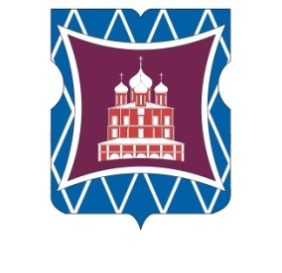 СОВЕТ ДЕПУТАТОВМУНИЦИПАЛЬНОГО ОКРУГА ДОНСКОЙРЕШЕНИЕ22 сентября 2021 года  № 01-03-50О согласовании сводного районного календарного плана по досуговой, социально-воспитательной, физкультурно-оздоровительной и спортивной работе с населением по месту жительства на 4 квартал 2021 года В соответствии с пунктом 3 части 7 статьи 1 Закона города Москвы от 11 июля 2012 года № 39 «О наделении органов местного самоуправления муниципальных округов в городе Москве отдельными полномочиями города Москвы», на основании обращения главы управы Донского района Соколова Д.Н. от 17 сентября  2021 года №   ДО-16-426/1 (входящий от  17 сентября 2021 года №  292),                                                    Совет депутатов муниципального округа Донской решил:1. Согласовать сводный районный календарный план по досуговой, социально-воспитательной, физкультурно-оздоровительной и спортивной работе с населением по месту жительства на 4 квартал 2021 года (приложение).2. Направить настоящее решение в Департамент территориальных органов исполнительной власти города Москвы, префектуру Южного административного округа города Москвы и управу Донского района города Москвы в течение трех дней со дня его принятия.  3. Опубликовать настоящее решение в бюллетене «Московский муниципальный вестник» и разместить на официальном сайте муниципального округа Донской  www.mo-donskoy.ru.4. Контроль за исполнением настоящего решения возложить на Председателя комиссии Совета депутатов муниципального округа Донской по культурно-массовой работе Резкова В.В.Глава муниципальногоокруга Донской								     Т.В. Кабанова															                                                                                                       												Приложение                                                                                                                                             к решению Совета депутатов                                                                                                                                                    муниципального округа Донской                                                                                                                  		            от 22 сентября 2021 года 											        № 01-03-50Сводный план мероприятий по досуговой, социально-воспитательной, физкультурно-оздоровительной и спортивной работе с населением по месту жительства на IV квартал 2021 годаСводный план мероприятий по досуговой, социально-воспитательной, физкультурно-оздоровительной и спортивной работе с населением по месту жительства на IV квартал 2021 годаСводный план мероприятий по досуговой, социально-воспитательной, физкультурно-оздоровительной и спортивной работе с населением по месту жительства на IV квартал 2021 годаСводный план мероприятий по досуговой, социально-воспитательной, физкультурно-оздоровительной и спортивной работе с населением по месту жительства на IV квартал 2021 годаСводный план мероприятий по досуговой, социально-воспитательной, физкультурно-оздоровительной и спортивной работе с населением по месту жительства на IV квартал 2021 годаСводный план мероприятий по досуговой, социально-воспитательной, физкультурно-оздоровительной и спортивной работе с населением по месту жительства на IV квартал 2021 годаСводный план мероприятий по досуговой, социально-воспитательной, физкультурно-оздоровительной и спортивной работе с населением по месту жительства на IV квартал 2021 годаСводный план мероприятий по досуговой, социально-воспитательной, физкультурно-оздоровительной и спортивной работе с населением по месту жительства на IV квартал 2021 годаСводный план мероприятий по досуговой, социально-воспитательной, физкультурно-оздоровительной и спортивной работе с населением по месту жительства на IV квартал 2021 годаСводный план мероприятий по досуговой, социально-воспитательной, физкультурно-оздоровительной и спортивной работе с населением по месту жительства на IV квартал 2021 года№Дата и время проведенияНаименование мероприятияНаименование мероприятияМесто проведенияМесто проведенияПредполагаемое количество участниковПредполагаемое количество участниковОрганизатор мероприятияОрганизатор мероприятияIV кварталIV кварталIV кварталIV кварталIV кварталIV кварталIV кварталIV кварталIV кварталIV кварталДосуговые и социально-воспитательные мероприятияДосуговые и социально-воспитательные мероприятияДосуговые и социально-воспитательные мероприятияДосуговые и социально-воспитательные мероприятияДосуговые и социально-воспитательные мероприятияДосуговые и социально-воспитательные мероприятияДосуговые и социально-воспитательные мероприятияДосуговые и социально-воспитательные мероприятияДосуговые и социально-воспитательные мероприятияДосуговые и социально-воспитательные мероприятия101.10.2021
-
10.10.2021Открытые уроки по всем направлениям деятельностям центраОткрытые уроки по всем направлениям деятельностям центраЗагородное шоссе,
д.6, к.1Загородное шоссе,
д.6, к.1Загородное шоссе,
д.6, к.1200200РОО «Москва и москвичи» 
М.В. ПлетневаРОО «Москва и москвичи» 
М.В. Плетнева201.10.2021
19.00Спектакль, посвященный Международному дню музыки Спектакль, посвященный Международному дню музыки Ленинский проспект,
д.37АЛенинский проспект,
д.37А6060РОО «Дом Театрального Творчества
«Я сам Артист»
Т.В. ПузинРОО «Дом Театрального Творчества
«Я сам Артист»
Т.В. Пузин303.10.2021
19.00Спектакль, посвященный Дню войск гражданской обороны МЧС РоссииСпектакль, посвященный Дню войск гражданской обороны МЧС РоссииЛенинский проспект,
д.37АЛенинский проспект,
д.37А6060РОО «Дом Театрального Творчества
«Я сам Артист»
Т.В. ПузинРОО «Дом Театрального Творчества
«Я сам Артист»
Т.В. Пузин404.10.2021
15.00Концерт, приуроченный к Всемирному дню учителяКонцерт, приуроченный к Всемирному дню учителяСевастопольский проспект,
д.1, к.5Севастопольский проспект,
д.1, к.54040РОО «Дом Театрального Творчества
«Я сам Артист»
Г.И. КалининаРОО «Дом Театрального Творчества
«Я сам Артист»
Г.И. Калинина504.10.2021
19.00Спектакль, посвященный Дню учителяСпектакль, посвященный Дню учителяЛенинский проспект,
д.37АЛенинский проспект,
д.37А6060РОО «Дом Театрального Творчества
«Я сам Артист»
Т.В. ПузинРОО «Дом Театрального Творчества
«Я сам Артист»
Т.В. Пузин609.10.2021
17.00Караоке вечеринка для подростков "Любимые хиты"Караоке вечеринка для подростков "Любимые хиты"Севастопольский проспект, 
д.5, к.3Севастопольский проспект, 
д.5, к.35050Благотворительный фонд 
«Детские мечты»
Д.Б. ДворецкийБлаготворительный фонд 
«Детские мечты»
Д.Б. Дворецкий715.10.2021
18.00Мастер-класс по спортивно-бальным танцамМастер-класс по спортивно-бальным танцамЗагородное шоссе,
д.6, к.1Загородное шоссе,
д.6, к.11515РОО «Москва и москвичи» 
М.В. ПлетневаРОО «Москва и москвичи» 
М.В. Плетнева817.10.2021
19.00Спектакль, посвященный Международному дню борьбы за ликвидацию нищетыСпектакль, посвященный Международному дню борьбы за ликвидацию нищетыЛенинский проспект,
д.37АЛенинский проспект,
д.37А6060РОО «Дом Театрального Творчества
«Я сам Артист»
Т.В. ПузинРОО «Дом Театрального Творчества
«Я сам Артист»
Т.В. Пузин918.10.2021Караоке вечеринка для подростков "Любимые хиты"Караоке вечеринка для подростков "Любимые хиты"Севастопольский проспект, 
д.5, к.3Севастопольский проспект, 
д.5, к.35050Благотворительный фонд 
«Детские мечты»
Д.Б. ДворецкийБлаготворительный фонд 
«Детские мечты»
Д.Б. Дворецкий1025.10.2021
10.00Семинар по профилактике негативных проявлений в молодежной среде, посвященный борьбе с терроризмом и экстремизмомСеминар по профилактике негативных проявлений в молодежной среде, посвященный борьбе с терроризмом и экстремизмом1-й Рощинский пр., 
д.4 к.11-й Рощинский пр., 
д.4 к.12525ГБУ ЦДиС «Донской»
Н.Г. ХолмоваГБУ ЦДиС «Донской»
Н.Г. Холмова1125.10.2021
11.00Мастер-класс по шахматамМастер-класс по шахматамЗагородное шоссе,
д.6, к.1Загородное шоссе,
д.6, к.14040РОО «Москва и москвичи» 
М.В. ПлетневаРОО «Москва и москвичи» 
М.В. Плетнева1226.10.2021
17.00Мастер-класс "Мой стиль"Мастер-класс "Мой стиль"Севастопольский проспект, 
д.5, к.3Севастопольский проспект, 
д.5, к.35050Благотворительный фонд 
«Детские мечты»
Д.Б. ДворецкийБлаготворительный фонд 
«Детские мечты»
Д.Б. Дворецкий1328.10.2021
16.30Развлекательная программа "Мы едины", посвященная  Дню народного единстваРазвлекательная программа "Мы едины", посвященная  Дню народного единства1-й Рощинский пр., 
д.4 к.11-й Рощинский пр., 
д.4 к.12020ГБУ ЦДиС «Донской»
Н.Г. Холмова
Ю.С. ГоршенковаГБУ ЦДиС «Донской»
Н.Г. Холмова
Ю.С. Горшенкова1429.10.2021
17.00Мастер-класс по вокалуМастер-класс по вокалуСевастопольский проспект, 
д.5, к.3Севастопольский проспект, 
д.5, к.32020Благотворительный фонд 
«Детские мечты»
Д.Б. ДворецкийБлаготворительный фонд 
«Детские мечты»
Д.Б. Дворецкий1530.10.2021
16.00Концерт, посвященный Дню памяти жертв политических репрессийКонцерт, посвященный Дню памяти жертв политических репрессийСевастопольский проспект,
д.1, к.5Севастопольский проспект,
д.1, к.54040РОО «Дом Театрального Творчества
«Я сам Артист»
Г.И. КалининаРОО «Дом Театрального Творчества
«Я сам Артист»
Г.И. Калинина1630.10.2021
19.00Спектакль, посвященный Дню памяти жертв политических репрессийСпектакль, посвященный Дню памяти жертв политических репрессийЛенинский проспект,
д.37АЛенинский проспект,
д.37А6060РОО «Дом Театрального Творчества
«Я сам Артист»
Т.В. ПузинРОО «Дом Театрального Творчества
«Я сам Артист»
Т.В. Пузин1701.11.2021
-
30.11.2021Акция "Дети-детям", создаем с детьми района подарки для детей из детских домовАкция "Дети-детям", создаем с детьми района подарки для детей из детских домовСевастопольский проспект, 
д.5, к.3Севастопольский проспект, 
д.5, к.37070Благотворительный фонд 
«Детские мечты»
Д.Б. ДворецкийБлаготворительный фонд 
«Детские мечты»
Д.Б. Дворецкий1804.11.2021
18.00Концерт, посвященный Дню народного единстваКонцерт, посвященный Дню народного единстваСевастопольский проспект,
д.1, к.5Севастопольский проспект,
д.1, к.54040РОО «Дом Театрального Творчества
«Я сам Артист»
Г.И. КалининаРОО «Дом Театрального Творчества
«Я сам Артист»
Г.И. Калинина1905.11.2021
19.00Спектакль, посвященный Дню народного единстваСпектакль, посвященный Дню народного единстваЛенинский проспект,
д.37АЛенинский проспект,
д.37А6060РОО «Дом Театрального Творчества
«Я сам Артист»
Т.В. ПузинРОО «Дом Театрального Творчества
«Я сам Артист»
Т.В. Пузин2008.11.2021
15.00Концерт, посвященный Международному дню против фашизма, расизма и антисемитизмаКонцерт, посвященный Международному дню против фашизма, расизма и антисемитизмаСевастопольский проспект,
д.1, к.5Севастопольский проспект,
д.1, к.54040РОО «Дом Театрального Творчества
«Я сам Артист»
Г.И. КалининаРОО «Дом Театрального Творчества
«Я сам Артист»
Г.И. Калинина2108.11.2021
19.00Спектакль, посвященный Международному дню против фашизма, расизма и антисемитизмаСпектакль, посвященный Международному дню против фашизма, расизма и антисемитизмаЛенинский проспект,
д.37АЛенинский проспект,
д.37А6060РОО «Дом Театрального Творчества
«Я сам Артист»
Т.В. ПузинРОО «Дом Театрального Творчества
«Я сам Артист»
Т.В. Пузин2210.11.2021
15.00Мастер-класс, посвященный пожарной безопасности детейМастер-класс, посвященный пожарной безопасности детейЗагородное шоссе,
д.6, к.1Загородное шоссе,
д.6, к.15050РОО «Москва и москвичи» 
М.В. ПлетневаРОО «Москва и москвичи» 
М.В. Плетнева2315.11.2021
19.00Спектакль, посвященный Международному дню толерантностиСпектакль, посвященный Международному дню толерантностиЛенинский проспект,
д.37АЛенинский проспект,
д.37А6060РОО «Дом Театрального Творчества
«Я сам Артист»
Т.В. ПузинРОО «Дом Театрального Творчества
«Я сам Артист»
Т.В. Пузин2418.11.2021
11.00Мастер-класс по скорочтениюМастер-класс по скорочтениюЗагородное шоссе,
д.6, к.1Загородное шоссе,
д.6, к.13030РОО «Москва и москвичи» 
М.В. ПлетневаРОО «Москва и москвичи» 
М.В. Плетнева2520.11.2021
17.00Мастер-класс по современным танцамМастер-класс по современным танцамСевастопольский проспект, 
д.5, к.3Севастопольский проспект, 
д.5, к.34040Благотворительный фонд 
«Детские мечты»
Д.Б. ДворецкийБлаготворительный фонд 
«Детские мечты»
Д.Б. Дворецкий2621.11.2021
19.00Спектакль, посвященный Всемирному дню телевиденияСпектакль, посвященный Всемирному дню телевиденияЛенинский проспект,
д.37АЛенинский проспект,
д.37А6060РОО «Дом Театрального Творчества
«Я сам Артист»
Т.В. ПузинРОО «Дом Театрального Творчества
«Я сам Артист»
Т.В. Пузин2725.11.2021
11.00Мастер-классы по шахматамМастер-классы по шахматамЗагородное шоссе,
д.6, к.1Загородное шоссе,
д.6, к.14040РОО «Москва и москвичи» 
М.В. ПлетневаРОО «Москва и москвичи» 
М.В. Плетнева2826.11.2021
12.00Интерактивная празднично-развлекательная программа для лиц с ограниченными возможностями "Я такой же, как ты", посвященная Международному дню инвалидовИнтерактивная празднично-развлекательная программа для лиц с ограниченными возможностями "Я такой же, как ты", посвященная Международному дню инвалидов5-й Рощинский пр.,
д.45-й Рощинский пр.,
д.44545ГБУ ЦДиС «Донской»
Н.Г. Холмова
Т.Л. Пугачева
Е.Н. Новикова
Е.В. ПроскуринаГБУ ЦДиС «Донской»
Н.Г. Холмова
Т.Л. Пугачева
Е.Н. Новикова
Е.В. Проскурина2927.11.2021
12.30Развлекательная программа "Спасибо тебе, родная!", посвященная  Дню материРазвлекательная программа "Спасибо тебе, родная!", посвященная  Дню матери1-й Рощинский пр.,
д.4, к.11-й Рощинский пр.,
д.4, к.13030
ГБУ ЦДиС «Донской»
Т.Л. Пугачева
Е.Н. Новикова
ГБУ ЦДиС «Донской»
Т.Л. Пугачева
Е.Н. Новикова3029.11.2021
15.00Концерт, посвященный Дню материКонцерт, посвященный Дню материСевастопольский проспект,
д.1, к.5Севастопольский проспект,
д.1, к.54040РОО «Дом Театрального Творчества
«Я сам Артист»
Г.И. КалининаРОО «Дом Театрального Творчества
«Я сам Артист»
Г.И. Калинина3129.11.2021
19.00Спектакль, посвященный Дню материСпектакль, посвященный Дню материЛенинский проспект,
д.37АЛенинский проспект,
д.37А6060РОО «Дом Театрального Творчества
«Я сам Артист»
Т.В. ПузинРОО «Дом Театрального Творчества
«Я сам Артист»
Т.В. Пузин3201.12.2021
-
31.12.2021"Я молодой дизайнер", выставка новогодних эскизов"Я молодой дизайнер", выставка новогодних эскизовСевастопольский проспект, 
д.5, к.3Севастопольский проспект, 
д.5, к.3200200Благотворительный фонд 
«Детские мечты»
Д.Б. ДворецкийБлаготворительный фонд 
«Детские мечты»
Д.Б. Дворецкий3301.12.2021
-
30.12.2021Выставка детских рисунков, посвященная Новому году и РождествуВыставка детских рисунков, посвященная Новому году и РождествуЗагородное шоссе,
д.6, к.1Загородное шоссе,
д.6, к.1100100РОО «Москва и москвичи» 
М.В. ПлетневаРОО «Москва и москвичи» 
М.В. Плетнева3403.12.2021
12.00Акция памяти "Нам дороги эти позабыть нельзя", посвященная 80-й годовщине начала контрнаступления советских войск против немецких войск в битве под МосквойАкция памяти "Нам дороги эти позабыть нельзя", посвященная 80-й годовщине начала контрнаступления советских войск против немецких войск в битве под МосквойВоинский мемориал на
 Донском кладбище, 
Донская пл., д.1Воинский мемориал на
 Донском кладбище, 
Донская пл., д.13030ГБУ ЦДиС «Донской»
Н.Г. Холмова
Е.А. АфанасьеваГБУ ЦДиС «Донской»
Н.Г. Холмова
Е.А. Афанасьева3505.12.2021
11.00Новогодняя фотосессияНовогодняя фотосессияСевастопольский проспект, 
д.5, к.3Севастопольский проспект, 
д.5, к.35050Благотворительный фонд 
«Детские мечты»
Д.Б. ДворецкийБлаготворительный фонд 
«Детские мечты»
Д.Б. Дворецкий3610.12.2021
19.00Спектакль, посвященный Дню Героев ОтечестваСпектакль, посвященный Дню Героев ОтечестваЛенинский проспект,
д.37АЛенинский проспект,
д.37А6060РОО «Дом Театрального Творчества
«Я сам Артист»
Т.В. ПузинРОО «Дом Театрального Творчества
«Я сам Артист»
Т.В. Пузин3711.12.2021
19.00Спектакль, посвященный Международному дню тангоСпектакль, посвященный Международному дню тангоЛенинский проспект,
д.37АЛенинский проспект,
д.37А6060РОО «Дом Театрального Творчества
«Я сам Артист»
Т.В. ПузинРОО «Дом Театрального Творчества
«Я сам Артист»
Т.В. Пузин3812.12.2021
15.00Праздничный концерт, посвященный Дню Конституции РФПраздничный концерт, посвященный Дню Конституции РФСевастопольский проспект,
д.1, к.5Севастопольский проспект,
д.1, к.54040РОО «Дом Театрального Творчества
«Я сам Артист»
Г.И. КалининаРОО «Дом Театрального Творчества
«Я сам Артист»
Г.И. Калинина3912.12.2021
19.00Спектакль, посвященный Дню Конституции РФСпектакль, посвященный Дню Конституции РФЛенинский проспект,
д.37АЛенинский проспект,
д.37А6060РОО «Дом Театрального Творчества
«Я сам Артист»
Т.В. ПузинРОО «Дом Театрального Творчества
«Я сам Артист»
Т.В. Пузин4020.12.2021
15.00Концерт, посвященный Международному дню солидарности людейКонцерт, посвященный Международному дню солидарности людейСевастопольский проспект,
д.1, к.5Севастопольский проспект,
д.1, к.54040РОО «Дом Театрального Творчества
«Я сам Артист»
Г.И. КалининаРОО «Дом Театрального Творчества
«Я сам Артист»
Г.И. Калинина4120.12.2021
19.00Спектакль, посвященный Международному дню солидарности людейСпектакль, посвященный Международному дню солидарности людейЛенинский проспект,
д.37АЛенинский проспект,
д.37А6060РОО «Дом Театрального Творчества
«Я сам Артист»
Т.В. ПузинРОО «Дом Театрального Творчества
«Я сам Артист»
Т.В. Пузин4221.12.2021
17.00Новогоднее театральное представление "Сказка за сказкой"Новогоднее театральное представление "Сказка за сказкой"1-й Рощинский пр.,
д.4, к.11-й Рощинский пр.,
д.4, к.13030
ГБУ ЦДиС «Донской»
Е.А. Афанасьева
ГБУ ЦДиС «Донской»
Е.А. Афанасьева4323.12.2021
17.00Театрализованное представление "Скоро, скоро Новый год", посвященное Новому году и Рождеству ХристовуТеатрализованное представление "Скоро, скоро Новый год", посвященное Новому году и Рождеству Христову1-й Рощинский пр.,
д.4, к.11-й Рощинский пр.,
д.4, к.13535ГБУ ЦДиС «Донской»
Е.В. ПроскуринаГБУ ЦДиС «Донской»
Е.В. Проскурина4425.12.2021
12.30Концертная программа хореографического ансамбля "Зоренька", "Время чудес"Концертная программа хореографического ансамбля "Зоренька", "Время чудес"1-й Рощинский пр.,
д.4, к.11-й Рощинский пр.,
д.4, к.13434ГБУ ЦДиС «Донской»
Е.Н. Новикова
Т.Л. ПугачеваГБУ ЦДиС «Донской»
Е.Н. Новикова
Т.Л. Пугачева4525.12.2021
18.00Новогодний фестиваль для малышейНовогодний фестиваль для малышейЗагородное шоссе,
д.6, к.1Загородное шоссе,
д.6, к.15050РОО «Москва и москвичи» 
М.В. ПлетневаРОО «Москва и москвичи» 
М.В. Плетнева4626.12.2021
17.00Новогодний вечер для детей "Моя мечта"Новогодний вечер для детей "Моя мечта"Севастопольский проспект, 
д.5, к.3Севастопольский проспект, 
д.5, к.35050Благотворительный фонд 
«Детские мечты»
Д.Б. ДворецкийБлаготворительный фонд 
«Детские мечты»
Д.Б. Дворецкий4726.12.2021
18.00Игровой мастер-класс "Записки Деду Морозу"Игровой мастер-класс "Записки Деду Морозу"Загородное шоссе,
д.6, к.1Загородное шоссе,
д.6, к.15050РОО «Москва и москвичи» 
М.В. ПлетневаРОО «Москва и москвичи» 
М.В. Плетнева4827.12.2021
15.00Концерт, посвященный Международному дню киноКонцерт, посвященный Международному дню киноСевастопольский проспект,
д.1, к.5Севастопольский проспект,
д.1, к.54040РОО «Дом Театрального Творчества
«Я сам Артист»
Г.И. КалининаРОО «Дом Театрального Творчества
«Я сам Артист»
Г.И. Калинина4927.12.2021
19.00Спектакль, посвященный Международному дню киноСпектакль, посвященный Международному дню киноЛенинский проспект,
д.37АЛенинский проспект,
д.37А6060РОО «Дом Театрального Творчества
«Я сам Артист»
Т.В. ПузинРОО «Дом Театрального Творчества
«Я сам Артист»
Т.В. ПузинИТОГО:     49    досуговых и социально-воспитательных мероприятий            2624                       участникаИТОГО:     49    досуговых и социально-воспитательных мероприятий            2624                       участникаИТОГО:     49    досуговых и социально-воспитательных мероприятий            2624                       участникаИТОГО:     49    досуговых и социально-воспитательных мероприятий            2624                       участникаИТОГО:     49    досуговых и социально-воспитательных мероприятий            2624                       участникаИТОГО:     49    досуговых и социально-воспитательных мероприятий            2624                       участникаИТОГО:     49    досуговых и социально-воспитательных мероприятий            2624                       участникаИТОГО:     49    досуговых и социально-воспитательных мероприятий            2624                       участникаИТОГО:     49    досуговых и социально-воспитательных мероприятий            2624                       участникаИТОГО:     49    досуговых и социально-воспитательных мероприятий            2624                       участникаФизкультурно-оздоровительные и спортивные мероприятияФизкультурно-оздоровительные и спортивные мероприятияФизкультурно-оздоровительные и спортивные мероприятияФизкультурно-оздоровительные и спортивные мероприятияФизкультурно-оздоровительные и спортивные мероприятияФизкультурно-оздоровительные и спортивные мероприятияФизкультурно-оздоровительные и спортивные мероприятияФизкультурно-оздоровительные и спортивные мероприятияФизкультурно-оздоровительные и спортивные мероприятияФизкультурно-оздоровительные и спортивные мероприятия103.10.2021
13.00Турнир по футболу, посвященный Дню учителяЗагородное шоссе, д.4/3Загородное шоссе, д.4/3252525ГБУ ЦДиС «Донской»
С.В. ЕршовГБУ ЦДиС «Донской»
С.В. Ершов204.10.2021
20.00"Азбука дыхания" мастер-класс по дыхательной гимнастике, посвященный Дню пожилого человекаВаршавское шоссе,
д.18, к.2Варшавское шоссе,
д.18, к.2202020АНО
«Центр всестороннего развития «РАЗУМ»
С.А. ТрофимовАНО
«Центр всестороннего развития «РАЗУМ»
С.А. Трофимов304.10.2021
21.00"Благодарные сердца" творческий вечер, посвященный Дню учителяВаршавское шоссе,
д.18, к.2Варшавское шоссе,
д.18, к.2202020АНО
«Центр всестороннего развития «РАЗУМ»
С.А. ТрофимовАНО
«Центр всестороннего развития «РАЗУМ»
С.А. Трофимов405.10.2021
18.00Показательные выступления детской группы "Уроки мира и добра", посвященные Дню учителяул. Шаболовка,
д.30/12ул. Шаболовка,
д.30/12252525АНО
«Центр всестороннего развития «РАЗУМ»
С.А. ТрофимовАНО
«Центр всестороннего развития «РАЗУМ»
С.А. Трофимов505.10.2021
18.00"Не было добрее Вас, и дороже" показательные выступления по айкидо, посвященные Дню учителяул. Вавилова, д.6ул. Вавилова, д.6202020РМОО «Спортивный клуб «КУНФУ»
С.А. МихайловРМОО «Спортивный клуб «КУНФУ»
С.А. Михайлов606.10.2021
19.30Мастер-класс по самбо, с участием ветеранов, посвященный Дню пожилого человекаЛенинский проспект,
д.30Ленинский проспект,
д.30202020с/к «Гренада-70»
А.В. Гончаровс/к «Гренада-70»
А.В. Гончаров707.10.2021
18.30"Будем жить!" интерактивная программа, посвященная всемирному Дню пожилого человекаул. Шаболовка,
д.30/12ул. Шаболовка,
д.30/12252525АНО
«Центр всестороннего развития «РАЗУМ»
Л.В. ГуренковаАНО
«Центр всестороннего развития «РАЗУМ»
Л.В. Гуренкова814.10.2021
20.00"Урожай, наш урожай!" интерактивная викторина, посвященная всемирному Дню хлебаул. Шаболовка,
д.30/12ул. Шаболовка,
д.30/12252525АНО
«Центр всестороннего развития «РАЗУМ»
Л.В. ГуренковаАНО
«Центр всестороннего развития «РАЗУМ»
Л.В. Гуренкова917.10.2021
11.00Спортивная эстафета, посвященная популяризации здорового образа жизниЗагородное шоссе, вл.2Загородное шоссе, вл.2303030ГБУ ЦДиС «Донской»
М.В. ЖаворонковГБУ ЦДиС «Донской»
М.В. Жаворонков1020.10.2021
19.30Турнир, посвященный Дню подразделений специального назначенияЛенинский проспект,
д.30Ленинский проспект,
д.30353535с/к «Гренада-70»
А.В. Гончаровс/к «Гренада-70»
А.В. Гончаров1120.10.2021
20.00Соревнования по стрельбе из лука "Будь готов!", посвященные Дню подразделений специального назначенияВаршавское шоссе,
д.18, к.2Варшавское шоссе,
д.18, к.2202020АНО
«Центр всестороннего развития «РАЗУМ»
А.В. БайковскийАНО
«Центр всестороннего развития «РАЗУМ»
А.В. Байковский1229.10.2021
20.00"Никто не забыт, ничто не забыто" мастер-класс по кунфу, посвященный Дню памяти жертв политических репрессийул. Вавилова, д.6ул. Вавилова, д.6202020РМОО «Спортивный клуб «КУНФУ»
А.П. РодинРМОО «Спортивный клуб «КУНФУ»
А.П. Родин1302.11.2021
18.00Показательные выступления по айкидо, посвященные Дню народного единстваул. Вавилова, д.6ул. Вавилова, д.6181818РМОО «Спортивный клуб «КУНФУ»
С.А. МихайловРМОО «Спортивный клуб «КУНФУ»
С.А. Михайлов1402.11.2021
18.30Турнир по стрельбе из лука "Российские богатыри", посвященный Дню народного единстваул. Шаболовка,
д.30/12ул. Шаболовка,
д.30/12252525АНО
«Центр всестороннего развития «РАЗУМ»
С.В. ЕрмалеевАНО
«Центр всестороннего развития «РАЗУМ»
С.В. Ермалеев1503.11.2021
20.00"Помним всегда" лекция, посвященная Дню народного единстваВаршавское шоссе,
д.18, к.2Варшавское шоссе,
д.18, к.2202020АНО
«Центр всестороннего развития «РАЗУМ»
А.В. БайковскийАНО
«Центр всестороннего развития «РАЗУМ»
А.В. Байковский1604.11.2021
19.30Турнир по борьбе-самбо "Единство народов", посвященный Дню народного единстваЛенинский проспект,
д.30Ленинский проспект,
д.30202020с/к «Гренада-70»
А.В. Гончаровс/к «Гренада-70»
А.В. Гончаров1707.11.2021
14.00Товарищеская встреча по футболу, посвященная Дню народного единстваЗагородное шоссе, д.4/3Загородное шоссе, д.4/3303030ГБУ ЦДиС «Донской»
С.В. ЕршовГБУ ЦДиС «Донской»
С.В. Ершов1808.11.2021
20.00"Русские традиции" мастер-класс по рукопашному бою, посвященный Дню народного единстваВаршавское шоссе,
д.18, к.2Варшавское шоссе,
д.18, к.2202020АНО
«Центр всестороннего развития «РАЗУМ»
А.В. БайковскийАНО
«Центр всестороннего развития «РАЗУМ»
А.В. Байковский1910.11.2021
19.30Турнир по борьбе самбо, посвященный Дню согласия и примиренияЛенинский проспект,
д.30Ленинский проспект,
д.30252525с/к «Гренада-70»
А.В. Гончаровс/к «Гренада-70»
А.В. Гончаров2010.11.2021
20.00"Их жизнь - опасна и трудна!" мастер-класс по рукопашному бою, посвященный Дню органов внутренних делВаршавское шоссе,
д.18, к.2Варшавское шоссе,
д.18, к.2202020АНО
«Центр всестороннего развития «РАЗУМ»
С.А. ТрофимовАНО
«Центр всестороннего развития «РАЗУМ»
С.А. Трофимов2111.11.2021
19.00Соревнования по восточным единоборствам "Священная обязанность", посвященные Всероссийскому дню призывникаул. Шаболовка,
д.30/12ул. Шаболовка,
д.30/12252525АНО
«Центр всестороннего развития «РАЗУМ»
Л.В. ГуренковаАНО
«Центр всестороннего развития «РАЗУМ»
Л.В. Гуренкова2215.11.2021
20.00Мастер-класс по восточным единоборствамул. Вавилова, д.6ул. Вавилова, д.6202020РМОО «Спортивный клуб «КУНФУ»
А.П. РодинРМОО «Спортивный клуб «КУНФУ»
А.П. Родин2317.11.2021
19.30Мастер-класс по самбо, посвященный Всемирному дню отказа от куренияЛенинский проспект,
д.30Ленинский проспект,
д.30303030с/к «Гренада-70»
А.В. Гончаровс/к «Гренада-70»
А.В. Гончаров2421.11.2021
17.00Турнир по хоккею "Для милой мамы", посвященный Дню материЗагородное шоссе, вл.2Загородное шоссе, вл.2303030ГБУ ЦДиС «Донской»
В.Ю. ЧумичевГБУ ЦДиС «Донской»
В.Ю. Чумичев2522.11.2021
19.00"Родные руки" мероприятие, посвященное Дню материВаршавское шоссе,
д.18, к.2Варшавское шоссе,
д.18, к.2202020АНО
«Центр всестороннего развития «РАЗУМ»
А.В. БайковскийАНО
«Центр всестороннего развития «РАЗУМ»
А.В. Байковский2623.11.2021
18.00"За жизнь тебя, благодарю!" показательные выступления учащихся, посвященные Дню материул. Шаболовка,
д.30/12ул. Шаболовка,
д.30/12252525АНО
«Центр всестороннего развития «РАЗУМ»
Л.В. ГуренковаАНО
«Центр всестороннего развития «РАЗУМ»
Л.В. Гуренкова2724.11.2021
19.30Открытый ковер, посвященный Дню материЛенинский проспект,
д.30Ленинский проспект,
д.30303030с/к «Гренада-70»
А.В. Гончаровс/к «Гренада-70»
А.В. Гончаров2826.11.2021
18.30"Мама-верный друг!" веселые эстафеты, конкурсы, посвященные Дню материул. Вавилова, д.6ул. Вавилова, д.6202020РМОО «Спортивный клуб «КУНФУ»
А.П. РодинРМОО «Спортивный клуб «КУНФУ»
А.П. Родин2901.12.2021
19.00Открытый ковер, посвященный Международному дню инвалидовЛенинский проспект,
д.30Ленинский проспект,
д.30303030с/к «Гренада-70»
А.В. Гончаровс/к «Гренада-70»
А.В. Гончаров3005.12.2021
11.00Легкоатлетический кросс "Самый быстрый", посвященный Всемирному дню борьбы со СПИДомЗагородное шоссе, вл.2Загородное шоссе, вл.2303030ГБУ ЦДиС «Донской»
М.В. ЖаворонковГБУ ЦДиС «Донской»
М.В. Жаворонков3106.12.2021
20.00"Победой кончилась война" спортивный праздник по кунфу, посвященный контрнаступлению Советских войск в битве под Москвой ул. Вавилова, д.6ул. Вавилова, д.6181818РМОО «Спортивный клуб «КУНФУ»
А.П. РодинРМОО «Спортивный клуб «КУНФУ»
А.П. Родин3207.12.2021
18.00Вечер встреч "Вечная память советским солдатам", посвященный Дню начала контрнаступления советских войск против немецко-фашистских войск в битве под Москвойул. Шаболовка,
д.30/12ул. Шаболовка,
д.30/12252525АНО
«Центр всестороннего развития «РАЗУМ»
Л.В. ГуренковаАНО
«Центр всестороннего развития «РАЗУМ»
Л.В. Гуренкова3308.12.2021
19.30Мастер-класс, посвященный Дню КонституцииЛенинский проспект,
д.30Ленинский проспект,
д.30303030с/к «Гренада-70»
А.В. Гончаровс/к «Гренада-70»
А.В. Гончаров3409.12.2021
18.30"А Родина-Россия у нас у всех одна" спортивные конкурсы, эстафеты по айкидо, посвященные Дню конституцииул. Вавилова, д.6ул. Вавилова, д.6202020РМОО «Спортивный клуб «КУНФУ»
С.А. МихайловРМОО «Спортивный клуб «КУНФУ»
С.А. Михайлов3512.12.2021
17.00Товарищеская встреча по хоккею, посвященная Дню конституции и 79-й годовщине Битвы под МосквойЗагородное шоссе, вл.2Загородное шоссе, вл.2303030ГБУ ЦДиС «Донской»
В.Ю. ЧумичевГБУ ЦДиС «Донской»
В.Ю. Чумичев3614.12.2021
20.00"Уважай правопорядок!" мастер-класс по единоборствам, посвященный Дню Конституции РФул. Шаболовка,
д.30/12ул. Шаболовка,
д.30/12252525АНО
«Центр всестороннего развития «РАЗУМ»
Л.В. ГуренковаАНО
«Центр всестороннего развития «РАЗУМ»
Л.В. Гуренкова3718.12.2021
13.00Лекция "Береги себя и своих близких!" по соблюдению правил техники безопасности и противопожарной безопасности на Новогодних каникулахВаршавское шоссе,
д.18, к.2Варшавское шоссе,
д.18, к.2202020АНО
«Центр всестороннего развития «РАЗУМ»
  Л.В. ГуренковаАНО
«Центр всестороннего развития «РАЗУМ»
  Л.В. Гуренкова3818.12.2021
13.30Новогодние показательные выступления "Новогодние звезды" по боевым искусствамВаршавское шоссе,
д.18, к.2Варшавское шоссе,
д.18, к.2505050АНО
«Центр всестороннего развития «РАЗУМ»
  Л.В. ГуренковаАНО
«Центр всестороннего развития «РАЗУМ»
  Л.В. Гуренкова3922.12.2021
19.30Новогодний турнир (дети)Ленинский проспект,
д.30Ленинский проспект,
д.30303030с/к «Гренада-70»
А.В. Гончаровс/к «Гренада-70»
А.В. Гончаров4023.12.2021
18.00Спортивный праздник по айкидо, посвященный празднованию Нового годаул. Вавилова, д.6ул. Вавилова, д.6202020РМОО «Спортивный клуб «КУНФУ»
С.А. МихайловРМОО «Спортивный клуб «КУНФУ»
С.А. Михайлов4123.12.2021
18.30Игровая программа и мастер-класс по боевым искусствам "Новогодний фейверк", посвященные празднованию Нового годаул. Шаболовка,
д.30/12ул. Шаболовка,
д.30/12252525АНО
«Центр всестороннего развития «РАЗУМ»
Л.В. ГуренковаАНО
«Центр всестороннего развития «РАЗУМ»
Л.В. Гуренкова4224.12.2021
18.00Шахматный турнир "Белая ладья", посвященный Дню защиты детей1-й Рощинский пр., 
д.4 к.11-й Рощинский пр., 
д.4 к.1202020
ГБУ ЦДиС «Донской»
П.А. Никитин
ГБУ ЦДиС «Донской»
П.А. Никитин4325.12.2021
11.00Лекция "Как правильно и безопасно встретить Новый год"ул. Шаболовка,
д.30/12ул. Шаболовка,
д.30/12252525АНО
«Центр всестороннего развития «РАЗУМ»
Л.В. ГуренковаАНО
«Центр всестороннего развития «РАЗУМ»
Л.В. Гуренкова4425.12.2021
12.00Спортивно-досуговое мероприятие "Новогодняя карусель", посвященное Новому году и Рождеству ХристовуЗагородное шоссе, вл.2Загородное шоссе, вл.2505050
ГБУ ЦДиС «Донской»
П.А. Никитин
О.А. Сидорина
Н.Г. Холмова
Т.В. Назарова
ГБУ ЦДиС «Донской»
П.А. Никитин
О.А. Сидорина
Н.Г. Холмова
Т.В. Назарова4527.12.2021
19.00Итоговый мастер-класс "Встречаем Новый год!", посвященный празднованию Нового годаВаршавское шоссе,
д.18, к.2Варшавское шоссе,
д.18, к.2202020АНО
«Центр всестороннего развития «РАЗУМ»
  Л.В. ГуренковаАНО
«Центр всестороннего развития «РАЗУМ»
  Л.В. Гуренкова4628.12.2021
20.00"Новогодний огонек", интерактивная новогодняя программаул. Шаболовка,
д.30/12ул. Шаболовка,
д.30/12252525АНО
«Центр всестороннего развития «РАЗУМ»
Л.В. ГуренковаАНО
«Центр всестороннего развития «РАЗУМ»
Л.В. ГуренковаВСЕГО:    46   физкультурно-оздоровительных и спортивных  мероприятий       1156       участников*С учётом санитарно - эпидемиологической ситуацией в стране, в план мероприятий на IV квартал 2021 года могут быть внесены изменения.ВСЕГО:    46   физкультурно-оздоровительных и спортивных  мероприятий       1156       участников*С учётом санитарно - эпидемиологической ситуацией в стране, в план мероприятий на IV квартал 2021 года могут быть внесены изменения.ВСЕГО:    46   физкультурно-оздоровительных и спортивных  мероприятий       1156       участников*С учётом санитарно - эпидемиологической ситуацией в стране, в план мероприятий на IV квартал 2021 года могут быть внесены изменения.ВСЕГО:    46   физкультурно-оздоровительных и спортивных  мероприятий       1156       участников*С учётом санитарно - эпидемиологической ситуацией в стране, в план мероприятий на IV квартал 2021 года могут быть внесены изменения.ВСЕГО:    46   физкультурно-оздоровительных и спортивных  мероприятий       1156       участников*С учётом санитарно - эпидемиологической ситуацией в стране, в план мероприятий на IV квартал 2021 года могут быть внесены изменения.ВСЕГО:    46   физкультурно-оздоровительных и спортивных  мероприятий       1156       участников*С учётом санитарно - эпидемиологической ситуацией в стране, в план мероприятий на IV квартал 2021 года могут быть внесены изменения.ВСЕГО:    46   физкультурно-оздоровительных и спортивных  мероприятий       1156       участников*С учётом санитарно - эпидемиологической ситуацией в стране, в план мероприятий на IV квартал 2021 года могут быть внесены изменения.ВСЕГО:    46   физкультурно-оздоровительных и спортивных  мероприятий       1156       участников*С учётом санитарно - эпидемиологической ситуацией в стране, в план мероприятий на IV квартал 2021 года могут быть внесены изменения.ВСЕГО:    46   физкультурно-оздоровительных и спортивных  мероприятий       1156       участников*С учётом санитарно - эпидемиологической ситуацией в стране, в план мероприятий на IV квартал 2021 года могут быть внесены изменения.ВСЕГО:    46   физкультурно-оздоровительных и спортивных  мероприятий       1156       участников*С учётом санитарно - эпидемиологической ситуацией в стране, в план мероприятий на IV квартал 2021 года могут быть внесены изменения.